	        Kommungården         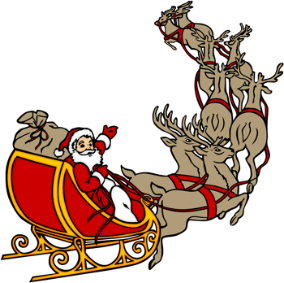 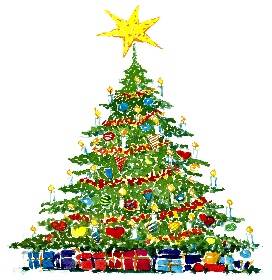 är stängdmåndag – torsdag den 28 – 31 december 2015. Under de dagar Kommungården är stängd kan i brådskande fall kontakt tas med kommunstyrelsens vice ordförande Anna Janson, mobiltelefon 040 527 8686.
För brådskande ärenden gällande tekniska sektorn:Fastighetsskötarnas jourtelefon 0457 3435 333.Socialkanslieti Lemland håller öppet alla vardagar under jul- och nyårsveckorna.Vi önskar alla en God Jul och ettGott Nytt År 2016!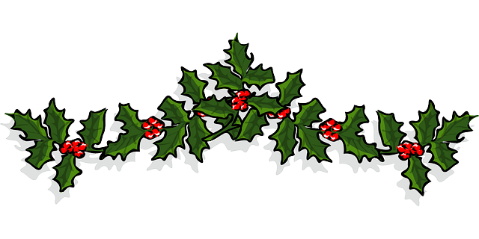 